College / Career Readiness PresentationPlease create a PowerPoint presentation about our College / Career Readiness Assignments.  Please include the following:A cover slide that includes the above title & your name  - 2If you know where you want to head after Berkeley, please includeYour favorite paragraph from your Personal Statement -5A summary of your experience creating a personal statement (What did you learn about yourself, what did you learn about a P. S., what would you still change about your P.S.?) -5Visit 3 websites of businesses / universities –Write 3 tips that make an efficient resume  -5Visit 3 college admission websites – Write 3 tips that make a winning personal statement that gains university entry -5Visit 3 scholarship websites – Write 3 tips that makes a winning scholarship application / letter -5Copy/paste the URLs from the various websites that you used on the last slide  -5Please include pictures & be aware of the size, font, & color of your presentation so that it is legible for all to see from the back of the classroom. -4PowerPoint – 36 points (written grade)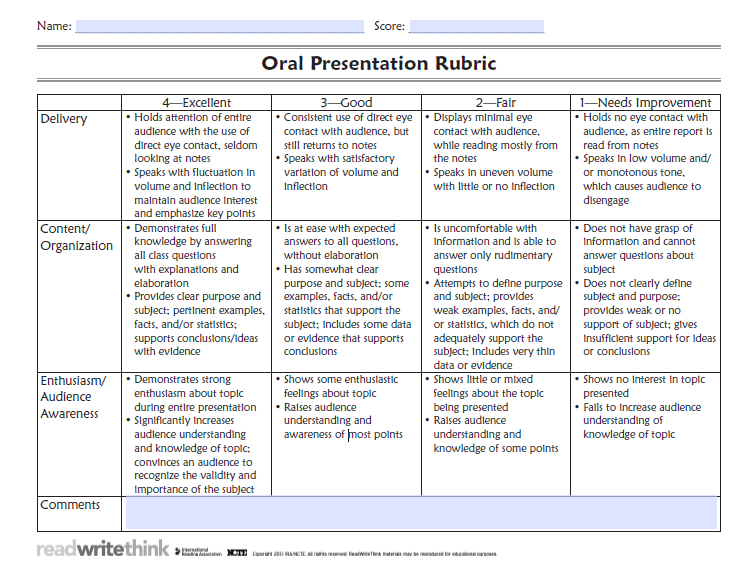 25 pt rubric (1 pt allotted for PowerPoint Present)